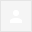 Английский язык 10б26.04 Language choice 50. P.b.p.69.W.b.p.7528.04. PB.p.70(5).W.b.p.77(1-2)30.04  P.b.p.71(8-9).W.b.p.77(5)